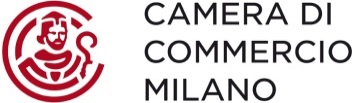 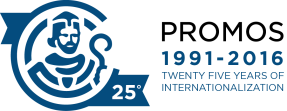 Ufficio stampa tel. 02/8515.5224-5298, 335.6413321 – 335.5827232Lombardia e Turchia, un interscambio da 4 miliardi di euroIn crescita del 4% nel 2015. La metà, 2 miliardi, con MilanoSeguono Brescia, Bergamo e Varese. In forte crescita MantovaMacchinari e tessili i prodotti più esportati e importatiMilano, 20 luglio 2016. Tra Lombardia e Turchia l’interscambio commerciale ha superato i 4 miliardi nel 2015, +4% rispetto all’anno precedente, oltre un quarto del totale italiano. Un trend che si conferma anche nei primi tre mesi del 2016: più di un miliardo di euro, +3%, 27,3% del totale nazionale. Quasi la metà di questo commercio estero si concentra a Milano (2 miliardi di euro nel 2015), seguono Brescia e Bergamo con quasi mezzo miliardo a testa. Superano i 300 milioni anche Varese e Mantova che cresce del 19,4%. I prodotti lombardi più richiesti sul mercato turco sono i macchinari (25% dell’export totale), le sostanze chimiche (18,7%) e i metalli (13,5%) mentre i più importati sono i prodotti tessili (22,2%) e i mezzi di trasporto (19,4%). Emerge da un’elaborazione della Camera di commercio di Milano su dati Istat, anni 2015 e 2014 e primi tre mesi del 2016.Iniziative per le imprese lombarde in Turchia svolte da Promos. Promos, azienda speciale per le Attività Internazionali della Camera di commercio di Milano, negli ultimi anni ha realizzato 12 iniziative in Turchia con una cinquantina di imprese coinvolte e, se le condizioni lo permetteranno, ha in programma, per la seconda metà del 2016, di sviluppare un progetto di internazionalizzazione. L'iniziativa, finalizzata allo sviluppo commerciale nel paese di aziende dei settori energia ed elettrotecnica, macchinari e componentistica industriale, comparto medico/ospedaliero, sicurezza e controllo, servizi alle imprese e tecnologie applicate, prevede il supporto nella pianificazione della strategia commerciale, l’organizzazione di una missione imprenditoriale in Turchia, l’attivazione di un presidio commerciale in loco e un’attività di follow up sui contatti sviluppati durante la missione.Le specializzazioni per provincia. Nell’export in Turchia, macchinari da Varese, Sondrio, Bergamo, Brescia, Pavia, sostanze chimiche da Milano, Lodi e Monza e Brianza, tessili da Como, articoli in gomma e plastica da Cremona, mezzi di trasporto da Mantova e metalli da Lecco. Nell’import dalla Turchia, prodotti tessili a Varese, Como, Bergamo, Pavia, Cremona e Lodi, chimici a Sondrio, mezzi di trasporto a Milano, metalli a Brescia, Mantova e Lecco, apparecchi elettrici a Monza e Brianza. Interscambio della Lombardia con la Turchia per provincia nel 2015Elaborazione Camera di commercio di Milano su dati Istat anni 2015 e 2014. Valori cumulati in euroInterscambio della Lombardia con la Turchia per provincia nei primi tre mesi del 2016Elaborazione Camera di commercio di Milano su dati Istat I trim. 2016 e 2015. Valori cumulati in euroInterscambio della Lombardia con la Turchia per merce nel 2015Elaborazione Camera di commercio di Milano su dati Istat anni 2015 e 2014. Valori cumulati in euroExport lombardo in Turchia per provincia nel 2015Elaborazione Camera di commercio di Milano su dati Istat anni 2015 e 2014. Valori cumulati in euroImport lombardo dalla Turchia per provincia nel 2015Elaborazione Camera di commercio di Milano su dati Istat anni 2015 e 2014. Valori cumulati in euroTERRITORIO2014201420152015variaz. 2014-2015variaz. 2014-2015% su tot. 2015% su tot. 2015Tot. interscambio Tot. interscambio variaz. % % su tot. TERRITORIOimportexportimportexportimportexportimportexport201420152014-20152015Varese85.717.774239.825.50281.795.094273.676.639-4,6%14,1%4,8%10,3%325.543.276355.471.7339,2%8,2%Como74.484.746127.473.65664.553.511136.119.196-13,3%6,8%3,8%5,1%201.958.402200.672.707-0,6%4,6%Sondrio4.467.7157.689.1131.532.5969.258.054-65,7%20,4%0,1%0,3%12.156.82810.790.650-11,2%0,2%Milano822.307.6661.171.887.138978.926.2891.028.106.12619,0%-12,3%57,7%38,6%1.994.194.8042.007.032.4150,6%46,0%Bergamo128.192.593276.299.468146.116.543279.655.77614,0%1,2%8,6%10,5%404.492.061425.772.3195,3%9,8%Brescia154.095.683336.612.918165.686.460322.958.6317,5%-4,1%9,8%12,1%490.708.601488.645.091-0,4%11,2%Pavia19.903.17667.112.11414.366.25770.556.880-27,8%5,1%0,8%2,7%87.015.29084.923.137-2,4%1,9%Cremona20.265.74695.729.93621.691.61885.046.0647,0%-11,2%1,3%3,2%115.995.682106.737.682-8,0%2,4%Mantova110.565.669144.700.507115.345.726189.344.4324,3%30,9%6,8%7,1%255.266.176304.690.15819,4%7,0%Lecco29.911.18363.305.23834.503.70064.878.85315,4%2,5%2,0%2,4%93.216.42199.382.5536,6%2,3%Lodi8.991.88416.054.1087.557.20020.941.760-16,0%30,4%0,4%0,8%25.045.99228.498.96013,8%0,7%Monza e  Brianza51.193.493139.205.94264.822.366181.672.64626,6%30,5%3,8%6,8%190.399.435246.495.01229,5%5,7%Lombardia1.510.097.3282.685.895.6401.696.897.3602.662.215.05712,4%-0,9%100,0%100,0%4.195.992.9684.359.112.4173,9%100,0%Italia5.717.588.0949.733.964.6316.620.625.67310.005.314.53915,8%2,8%25,6%26,6%15.451.552.72516.625.940.2127,6%26,2%TERRITORIO2015 I trim.2015 I trim.2016 I trim.2016 I trim.variaz. 2015-2016variaz. 2015-2016% su tot. 2016% su tot. 2016Tot. interscambio Tot. interscambio variaz. % % su tot. TERRITORIOimportexportimportexportimportexportimportexport201520162015-20162016Varese22.423.58463.956.95220.121.07248.920.999-10,3%-23,5%4,3%7,8%86.380.53669.042.071-20,1%6,3%Como17.925.95035.366.57612.779.40929.261.590-28,7%-17,3%2,8%4,6%53.292.52642.040.999-21,1%3,8%Sondrio466.4441.227.224359.3353.441.706-23,0%180,4%0,1%0,5%1.693.6683.801.041124,4%0,3%Milano237.797.424243.396.068274.956.781242.116.66515,6%-0,5%59,4%38,4%481.193.492517.073.4467,5%47,3%Bergamo34.374.63366.349.38937.417.10982.266.7388,9%24,0%8,1%13,1%100.724.022119.683.84718,8%11,0%Brescia35.878.64694.132.46545.171.44657.448.28225,9%-39,0%9,8%9,1%130.011.111102.619.728-21,1%9,4%Pavia3.447.99117.977.0965.694.38215.230.03165,2%-15,3%1,2%2,4%21.425.08720.924.413-2,3%1,9%Cremona6.128.41122.923.2136.594.57720.709.4587,6%-9,7%1,4%3,3%29.051.62427.304.035-6,0%2,5%Mantova18.219.59247.106.59622.516.96251.148.55823,6%8,6%4,9%8,1%65.326.18873.665.52012,8%6,7%Lecco6.857.14514.269.58316.282.27215.296.035137,4%7,2%3,5%2,4%21.126.72831.578.30749,5%2,9%Lodi1.206.6075.708.4582.824.3305.756.113134,1%0,8%0,6%0,9%6.915.0658.580.44324,1%0,8%Monza e  Brianza14.549.17947.882.99317.910.52858.713.09823,1%22,6%3,9%9,3%62.432.17276.623.62622,7%7,0%Lombardia399.275.606660.296.613462.628.203630.309.27315,9%-4,5%100,0%100,0%1.059.572.2191.092.937.4763,1%100,0%Italia1.639.411.6242.357.535.0101.780.268.7802.221.992.7498,6%-5,7%26,0%28,4%3.996.946.6344.002.261.5290,1%27,3%MERCE2014201420152015variaz. 2014-2015variaz. 2014-2015% su tot. 2015% su tot. 2015MERCEimportexportimportexportimportexportimportexportA-PRODOTTI DELL'AGRICOLTURA, DELLA SILVICOLTURA E DELLA PESCA19.249.0586.997.39129.612.0759.966.16953,8%42,4%1,7%0,4%B-PRODOTTI DELL'ESTRAZIONE DI MINERALI DA CAVE E MINIERE18.837.9942.419.61213.621.9311.420.250-27,7%-41,3%0,8%0,1%CA-Prodotti alimentari, bevande e tabacco30.446.93453.945.09628.533.80549.857.432-6,3%-7,6%1,7%1,9%CB-Prodotti tessili, abbigliamento, pelli e accessori382.247.733286.619.248376.596.350247.718.783-1,5%-13,6%22,2%9,3%CC-Legno e prodotti in legno; carta e stampa11.152.61658.742.07815.198.23057.610.25436,3%-1,9%0,9%2,2%CD-Coke e prodotti petroliferi raffinati15.751.4803.000.833768.7492.675.926-95,1%-10,8%0,0%0,1%CE-Sostanze e prodotti chimici111.165.328469.542.852116.726.976498.428.8305,0%6,2%6,9%18,7%CF-Articoli farmaceutici, chimico-medicinali e botanici2.675.97638.876.4131.748.05542.253.513-34,7%8,7%0,1%1,6%CG-Articoli in gomma e materie plastiche, altri prodotti della lavorazione di minerali non metalliferi98.116.403169.232.870109.297.353183.098.77611,4%8,2%6,4%6,9%CH-Metalli di base e prodotti in metallo, esclusi macchine e impianti262.098.464340.720.735281.366.362358.139.2527,4%5,1%16,6%13,5%CI-Computer, apparecchi elettronici e ottici41.394.68748.224.57658.403.81855.096.94241,1%14,3%3,4%2,1%CJ-Apparecchi elettrici166.573.498151.661.149199.805.670150.894.74920,0%-0,5%11,8%5,7%CK-Macchinari ed apparecchi n.c.a.72.612.122790.934.75687.047.761669.979.32619,9%-15,3%5,1%25,2%CL-Mezzi di trasporto245.363.344182.841.036329.001.964263.201.39234,1%44,0%19,4%9,9%CM-Prodotti delle altre attività manifatturiere28.717.26678.466.27935.521.27667.099.20123,7%-14,5%2,1%2,5%E-PRODOTTI DELLE ATTIVITA' DI TRATTAMENTO DEI RIFIUTI E RISANAMENTO2.328.586939.4393.921.6073.239.78668,4%244,9%0,2%0,1%J-PRODOTTI DELLE ATTIVITA' DEI SERVIZI DI INFORMAZIONE E COMUNICAZIONE292.7972.354.237248.7371.434.893-15,0%-39,1%0,0%0,1%M-PRODOTTI DELLE ATTIVITA' PROFESSIONALI, SCIENTIFICHE E TECNICHE095.643033.617#DIV/0!-64,9%0,0%0,0%R-PRODOTTI DELLE ATTIVITA' ARTISTICHE, SPORTIVE, DI INTRATTENIMENTO E DIVERTIMENTO59.923211.6858.232.66623.15613638,7%-89,1%0,5%0,0%V-MERCI DICHIARATE COME PROVVISTE DI BORDO, MERCI NAZIONALI DI RITORNO E RESPINTE, MERCI VARIE1.013.11969.7121.243.97542.81022,8%-38,6%0,1%0,0%Totale1.510.097.3282.685.895.6401.696.897.3602.662.215.05712,4%-0,9%100,0%100,0%MERCEVareseComoSondrioMilanoBergamoBresciaPaviaCremonaMantovaLeccoLodiMonza e  BrianzaMERCEexportexportexportexportexportexportexportexportexportexportexportexportA-PRODOTTI DELL'AGRICOLTURA, DELLA SILVICOLTURA E DELLA PESCA0863.2170865.353301.230388.214699.9934.931.2831.633.451200.900082.528B-PRODOTTI DELL'ESTRAZIONE DI MINERALI DA CAVE E MINIERE33.032001.304.33116.407009.52028.660010.00018.300CA-Prodotti alimentari, bevande e tabacco1.226.495118.17624.94524.027.4903.680.9251.441.54011.844.4711.550.5384.255.946127.60701.559.299CB-Prodotti tessili, abbigliamento, pelli e accessori16.164.43636.302.24710.479142.812.27917.166.3914.330.0753.347.1704.753.11311.338.2523.532.0631.044.8296.917.449CC-Legno e prodotti in legno; carta e stampa3.842.5027.606.56310.67030.348.73810.060.7371.508.2601.317.795846.828188.446782.9898.0001.088.726CD-Coke e prodotti petroliferi raffinati06.35202.394.77916.4030226.6900028.88602.816CE-Sostanze e prodotti chimici52.318.21921.002.155150.450248.800.13241.467.82614.516.61915.886.0767.703.72033.787.134647.2925.585.81656.563.391CF-Articoli farmaceutici, chimico-medicinali e botanici35.135969.48848.10426.415.855239.268536.6293.585.971145.9430132.876303.8079.840.437CG-Articoli in gomma e materie plastiche, altri prodotti della lavorazione di minerali non metalliferi24.091.0654.579.8081.412.79973.390.20515.748.3665.919.7914.409.58334.692.0703.462.7292.278.8424.372.5298.740.989CH-Metalli di base e prodotti in metallo, esclusi macchine e impianti13.938.75012.016.7781.227.801108.134.79024.849.20379.595.6664.386.82714.736.38547.579.74032.749.3591.065.13417.858.819CI-Computer, apparecchi elettronici e ottici5.150.7321.537.14626.12028.934.6075.758.3404.759.7451.557.354347.674494.215357.982118.6566.054.371CJ-Apparecchi elettrici12.326.0612.324.3681.145.24364.169.37214.248.57335.974.152362.3171.160.4561.093.4963.952.9205.342.6698.795.122CK-Macchinari ed apparecchi n.c.a.77.037.61328.434.4174.442.374218.124.856130.922.333100.478.54021.653.36613.455.26117.853.17717.155.6762.827.14537.594.568CL-Mezzi di trasporto66.283.6368.606.345024.782.6959.228.13167.985.309300.104524.31966.226.225788.683122.63518.353.310CM-Prodotti delle altre attività manifatturiere1.211.44311.625.145759.06931.949.7945.068.6813.677.089974.047162.7031.365.0632.110.92827.8878.167.352E-PRODOTTI DELLE ATTIVITA' DI TRATTAMENTO DEI RIFIUTI E RISANAMENTO000608.255678.7431.813.04000028.508111.2400J-PRODOTTI DELLE ATTIVITA' DEI SERVIZI DI INFORMAZIONE E COMUNICAZIONE17.520124.0610954.276201.69133.9625.11626.25137.8981.8421.41330.863M-PRODOTTI DELLE ATTIVITA' PROFESSIONALI, SCIENTIFICHE E TECNICHE00031.0892.5280000000R-PRODOTTI DELLE ATTIVITA' ARTISTICHE, SPORTIVE, DI INTRATTENIMENTO E DIVERTIMENTO00020.15000000003.006V-MERCI DICHIARATE COME PROVVISTE DI BORDO, MERCI NAZIONALI DI RITORNO E RESPINTE, MERCI VARIE02.930037.080000001.50001.300MERCEVareseComoSondrioMilanoBergamoBresciaPaviaCremonaMantovaLeccoLodiMonza e  BrianzaMERCEimportimportimportimportimportimportimportimportimportimportimportimportA-PRODOTTI DELL'AGRICOLTURA, DELLA SILVICOLTURA E DELLA PESCA4.021.5820013.386.528818.6276.515.1030953.4763.831.8830084.876B-PRODOTTI DELL'ESTRAZIONE DI MINERALI DA CAVE E MINIERE366.52476.619010.549.0311.519.666985.42217.1337.01485.4000015.122CA-Prodotti alimentari, bevande e tabacco1.414.393155.145020.299.3214.286.5991.147.11347.672232.489756.24049.5000145.333CB-Prodotti tessili, abbigliamento, pelli e accessori29.840.26020.497.188141.369177.915.49354.989.68137.158.2265.043.6114.073.10625.280.4816.828.9203.447.14311.380.872CC-Legno e prodotti in legno; carta e stampa221.1036.074.486126.2102.777.073142.880475.9641.060.966214.000575.6331.868.89024.3451.636.680CD-Coke e prodotti petroliferi raffinati000768.74900000000CE-Sostanze e prodotti chimici10.297.3838.181.095603.72436.678.18828.338.8137.299.751168.6299.307.61612.669.2792.542.958210.867428.673CF-Articoli farmaceutici, chimico-medicinali e botanici164.3044.3900988.49616.7500314.7210000259.394CG-Articoli in gomma e materie plastiche, altri prodotti della lavorazione di minerali non metalliferi5.723.4235.614.013315.65563.519.6069.167.7904.714.9291.356.4982.597.7658.278.7101.215.341182.3086.611.315CH-Metalli di base e prodotti in metallo, esclusi macchine e impianti9.652.0066.015.617226.83579.113.65325.218.88585.310.1684.225.2331.996.11848.188.75716.875.568188.8134.354.709CI-Computer, apparecchi elettronici e ottici229.62956.161056.837.830101.825168.095231.72919.5668.1417.7260743.116CJ-Apparecchi elettrici12.779.8071.802.74916.004146.950.6966.702.6243.119.76594.537877.07228.60917.1233.338.29324.078.391CK-Macchinari ed apparecchi n.c.a.6.033.2792.858.53513.50154.999.7626.489.1836.911.6131.357.337909.6491.767.6371.296.06780.6504.330.548CL-Mezzi di trasporto455.56112.740.44972.360283.718.8363.360.4541.253.47342.968462.14913.160.8483.624.782010.110.084CM-Prodotti delle altre attività manifatturiere540.612411.61116.93829.800.483469.1852.476.350405.2234.455643.049119.78480.741552.845E-PRODOTTI DELLE ATTIVITA' DI TRATTAMENTO DEI RIFIUTI E RISANAMENTO00025.4633.804.82534.29000054.3152.7140J-PRODOTTI DELLE ATTIVITA' DEI SERVIZI DI INFORMAZIONE E COMUNICAZIONE18.0344.9650173.6437.15023.769010.874001.3268.976R-PRODOTTI DELLE ATTIVITA' ARTISTICHE, SPORTIVE, DI INTRATTENIMENTO E DIVERTIMENTO000228.95508.000.9850002.72600V-MERCI DICHIARATE COME PROVVISTE DI BORDO, MERCI NAZIONALI DI RITORNO E RESPINTE, MERCI VARIE37.19460.4880194.483681.60691.444026.26971.0590081.432